In questa pagina trovate il link e alcune indicazioni sul test di verifica.Esso ha per protagonisti gli argomenti di storia trattati nel progetto di didattica a distanza (Roma dalla fase monarchica alla conquista del Mediterraneo), è composto da 15 domande a risposta multipla, avete 20 minuti di tempo per svolgerlo e la possibilità, nel caso in cui non avesse ottenuto un voto per voi soddisfacente, di ripeterlo una seconda volta. Potete svolgerlo quando volete nei prossimi giorni (orientativamente da oggi a lunedì). Le domande prevedono ognuna 4 risposte di cui l’ultima, la quarta, con la dicitura “nessuna delle precedenti” che dovete ignorare: ho dovuto inserire quest’ultima solo perché il sito mi obbliga a mettere 4 scelte, mentre io volevo darvele 3; quindi non dovete considerare la risposta 4 (ce ne è sempre una corretta fra le altre 3).Per accedere al test dovete inserire il seguente link (facendo “copia e incolla”) nella “barra di ricerca” e non nel motore di ricerca (quindi non su Google, Yahoo, ecc).testmoz.com/2625779Per chiarire cos’è la barra di ricerca (a cui potete accedere da cellulare, pc, tablet…) ve l’ho evidenziata nella foto sotto: lì dovete inserire il link che vi ho fornito sopra, accedervi inserendo semplicemente il vostro nome e cognome alla voce “student login”.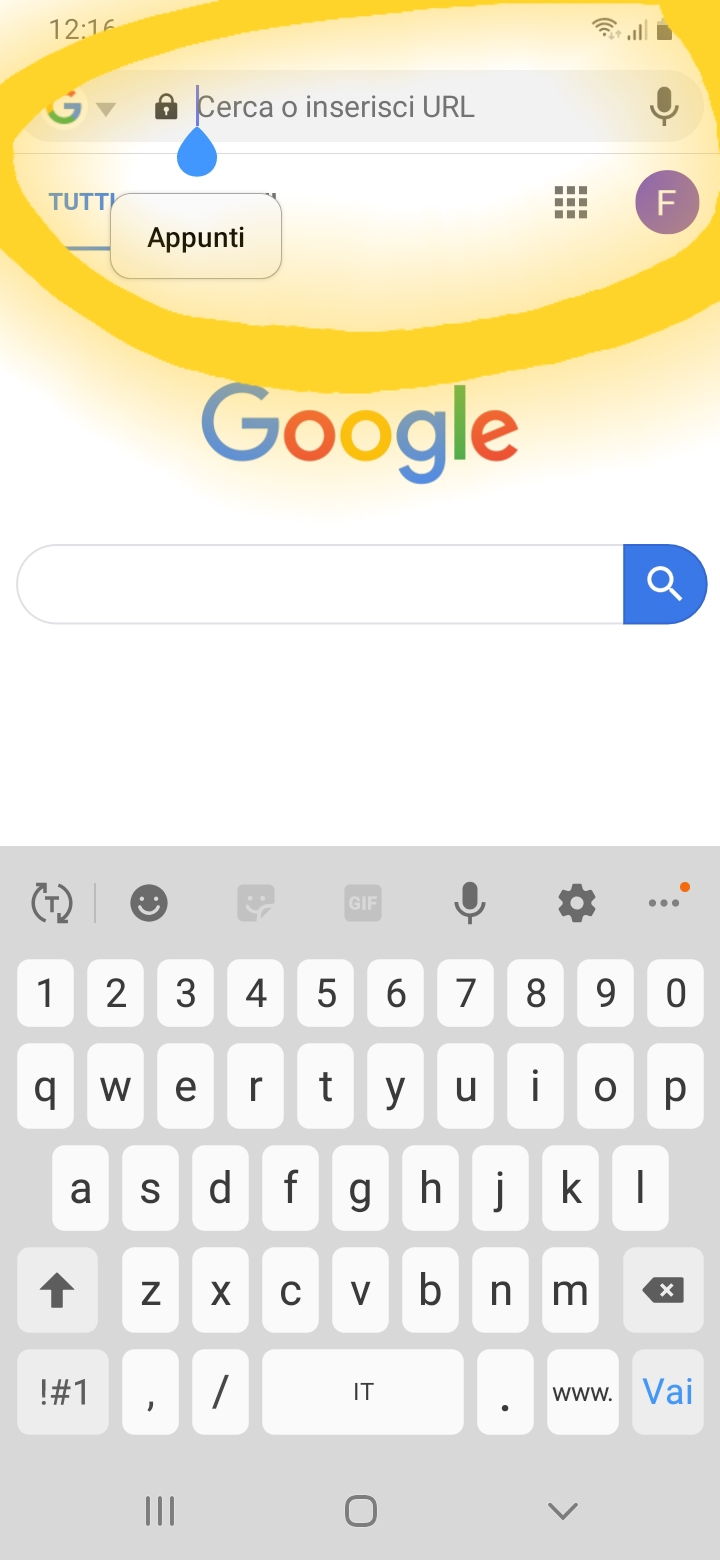 